Autoridad de Edificios Públicos (AEP) tiene la Misión de planificar, diseñar, subastar, construir y conservar las facilidades físicas para todas las agencias y ofrecerle al pueblo de Puerto Rico las mejores estructuras para su uso y disfrute elevando la calidad de vida.Directorio de AEPAlgunos de los servicios ofrecidos por la agencia son los siguientes:Diseñar y construir estructuras desde donde el Gobierno brinde servicios fundamentales a la población. Servicios de mantenimiento y conservación a facilidades gubernamentales.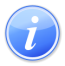 Descripción del Servicio 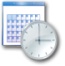 Lugar y Horario de Servicio 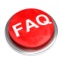 Preguntas Frecuentes